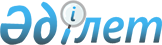 О внесении изменения в постановление Правительства Республики Казахстан от 10 июля 2009 года № 1055 "Об утверждении годовых ставок платы за предоставление междугородной и (или) международной телефонной связи, а также сотовой связи"
					
			Утративший силу
			
			
		
					Постановление Правительства Республики Казахстан от 26 января 2017 года № 17. Утратило силу постановлением Правительства Республики Казахстан от 9 ноября 2018 года № 736 (вводится в действие после дня его первого официального опубликования)
      Сноска. Утратило силу постановлением Правительства РК от 09.11.2018 № 736 (вводится в действие после дня его первого официального опубликования).
      Правительство Республики Казахстан ПОСТАНОВЛЯЕТ:
      1. Внести в постановление Правительства Республики Казахстан от 10 июля 2009 года № 1055 "Об утверждении годовых ставок платы за предоставление междугородной и (или) международной телефонной связи, а также сотовой связи" следующее изменение:
      в годовых ставках платы за предоставление междугородной и (или) международной телефонной связи, а также сотовой связи на 2014 - 2016 годы, утвержденных указанным постановлением:
      заголовок изложить в следующей редакции:
      "Годовые ставки платы за предоставление междугородной и (или) международной телефонной связи, а также сотовой связи".
      2. Настоящее постановление вводится в действие со дня его первого официального опубликования.
					© 2012. РГП на ПХВ «Институт законодательства и правовой информации Республики Казахстан» Министерства юстиции Республики Казахстан
				
      Премьер-Министр
Республики Казахстан 

Б. Сагинтаев
